Анкета інвестиційного майданчику типу GREENFIELDЗагальна інформаціяЗагальна інформаціяЗагальна інформаціяЗагальна інформація1.1.Назва, місцезнаходження, фото ділянкиОдеська область, м. Білгород-Дністровський, вул. Перемоги, 22-бОдеська область, м. Білгород-Дністровський, вул. Перемоги, 22-б1.1.1.Адреса, фото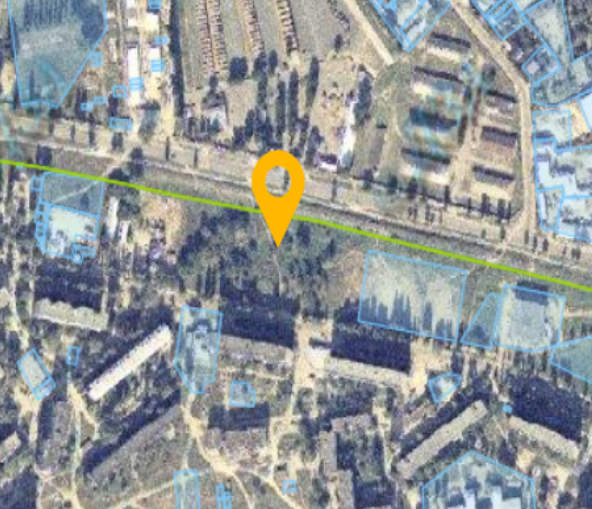 1.2.Географічні координати (широта, довгота)46°11'04.4"N 30°21'40.8"E46°11'04.4"N 30°21'40.8"E1.3.Відстань від ділянки до межі житлової зони найближчого населеного пункту (згідно з генпланом розвитку населеного пункту) (км) 0 км. В межах населеного пункту. Культурна та спортивна зона. В межах населеного пункту. Культурна та спортивна зона. 1.4.Назва та відстань до найближчого районного центру та обласного центруЗнаходиться в районному центрі - м. Білгорода-ДністровськийДо обласного центру м. Одеси: 75 кмЗнаходиться в районному центрі - м. Білгорода-ДністровськийДо обласного центру м. Одеси: 75 км1.5.Загальна площа ділянки, гаОрієнтовна площа земельної ділянки 0,8 гаОрієнтовна площа земельної ділянки 0,8 га1.6.Екологічні вимоги і обмеження (опишіть якщо є) Екологічні вимоги встановлені чинним законодавством України для об’єктів культурно-спортивного призначення розташованих у межах населеного пункту.Екологічні вимоги встановлені чинним законодавством України для об’єктів культурно-спортивного призначення розташованих у межах населеного пункту.1.6.1Забруднення грунту, поверхневих і грунтових вод (опишіть приклади і ризики забруднень) --1.6.2Затоплення ділянки під час повеней (опишіть приклади і ризики затоплень)--1.7.Пропозиції щодо можливого використання земельної ділянки Для розміщення об’єкту культурно-спортивного призначення (критий басейн). Очікується будівництво на даній земельній ділянці сучасного спортивного комплексу для заняття водними видами спорту, будівництво басейну, дитячої ванни, майданчику для гри в водне поло, тренажерна зала,  приміщення для експлуатації будівлі, інше. Для розміщення об’єкту культурно-спортивного призначення (критий басейн). Очікується будівництво на даній земельній ділянці сучасного спортивного комплексу для заняття водними видами спорту, будівництво басейну, дитячої ванни, майданчику для гри в водне поло, тренажерна зала,  приміщення для експлуатації будівлі, інше. 1.8.Додаткова інформаціяНаявна попередня робоча документація та візуалізація проекту з будівництва басейну на вказаній ділянці Наявна попередня робоча документація та візуалізація проекту з будівництва басейну на вказаній ділянці Правовий статусПравовий статусПравовий статусПравовий статус2.1.ВласникБілгород-Дністровська міська територіальна громадаБілгород-Дністровська міська територіальна громада2.2.Форма власностіКомунальнаКомунальна2.3.Наявні правовстановлюючі документи власника (зазначте які)тактак2.4.Кадастровий номер (вкажіть за наявності)Не сформованаНе сформована2.5.КористувачНе перебуває в користуванніНе перебуває в користуванні2.6.Ділянка знаходиться в межах чи за межами населеного пунктуВ межах м. Білгород-ДністровськийВ межах м. Білгород-Дністровський2.7.Наявність містобудівної документації (схема планування території району, області або їх частин, генеральний план території тощо) тактак2.8.Класифікація виду цільового призначення земельної ділянки (назва, код КВЦПЗ) --2.9. Форма передачі ділянки інвестору (зазначте можливі варіанти: оренда, договір ДПП, продаж тощо) Передача у користування.Передача у користування.2.10.Орієнтовна вартість продажу/оренди (грн./м.кв.) Додаткова інформація3. Транспортна та інженерна інфраструктура3. Транспортна та інженерна інфраструктура3. Транспортна та інженерна інфраструктура3. Транспортна та інженерна інфраструктура3.1.Наявність під’їзної дороги (опишіть яке покриття дороги, ширина). Наявність під’їзної дороги (опишіть яке покриття дороги, ширина). Дорога з твердим покриттям, двополосна3.2.Відстань до автодороги державного значення (км)Відстань до автодороги державного значення (км)Автошлях М-05 Київ-Одеса - 81 кмАвтодорога М-15 Одеса – Білгород-Дністровський  - Монаші3.3.Назва вантажної залізничної станції і відстань автодорогою від неї до ділянки (км)Назва вантажної залізничної станції і відстань автодорогою від неї до ділянки (км)Станція Білгород-Дністровський, 2 км. 3.4.Інформація про підведення газотранспортної мережі до ділянкиІнформація про підведення газотранспортної мережі до ділянкиВ межах міста3.4.1 - Відстань до діючого газопроводу (км) 3.4.5 - Відстань до діючої газорозподільної станції (ГРС) (км) 3.4.1 - Відстань до діючого газопроводу (км) 3.4.5 - Відстань до діючої газорозподільної станції (ГРС) (км) Приблизно 0,2 км.Приблизно 0,2 км.3.5.Інформація про відведення електричної мережі до ділянки електропостачанняІнформація про відведення електричної мережі до ділянки електропостачання3.5.1 - Відстань до діючої лінії електропередач (ЛЕП) (км) 3.5.2 - Напруга лінії електропередач (кВ) 3.5.1 - Відстань до діючої лінії електропередач (ЛЕП) (км) 3.5.2 - Напруга лінії електропередач (кВ) Приблизно 0,2 км.3.6.Водопостачання водопостачання Водопостачання водопостачання 3.6.1 Як можна забезпечити водопостачання на ділянці (вказати можливі варіанти) 3.6.2 Відстань до можливого місця підключення до діючого водопроводу (км)3.6.1 Як можна забезпечити водопостачання на ділянці (вказати можливі варіанти) 3.6.2 Відстань до можливого місця підключення до діючого водопроводу (км)Підключення до міського водопроводу0,05 км.3.7. Водовідведення (каналізація) каналізація Водовідведення (каналізація) каналізація3.7.1 Як можна забезпечити водовідведення (каналізацію) на ділянці (опишіть варіанти) 3.7.2 Відстань до можливого місця підключення до діючої системи водовідведення (км) 3.7.3 Чи з каналізаційного водоводу (колектора) каналізаційні стоки подаються на діючі очисні споруди? Додаткова інформація 3.7.1 Як можна забезпечити водовідведення (каналізацію) на ділянці (опишіть варіанти) 3.7.2 Відстань до можливого місця підключення до діючої системи водовідведення (км) 3.7.3 Чи з каналізаційного водоводу (колектора) каналізаційні стоки подаються на діючі очисні споруди? Додаткова інформація Підключення до міської каналізації0,05 км.-4. Мережі зв’язку4. Мережі зв’язку4. Мережі зв’язку4. Мережі зв’язку4.1.Чи можна забезпечити стаціонарний телефонний зв’язок? Чи можна забезпечити стаціонарний телефонний зв’язок? Так.4.2Чи є на ділянці стабільне покриття мобільним телефонним зв’язком і яких операторів так. Vodafone, Kyivstar, Life Додаткова інформація Чи є на ділянці стабільне покриття мобільним телефонним зв’язком і яких операторів так. Vodafone, Kyivstar, Life Додаткова інформація Так5. Інформація про контактну особу5. Інформація про контактну особу5. Інформація про контактну особу5. Інформація про контактну особу5.1.Контактна особаКонтактна особаЦіпуленко Ольга Володимирівна: +38098 9694105; tsipulenko_o@ukr.net Директор Департаменту економіки та розвитку інфраструктури міста Білгород-Дністровської міської радим. Білгород-Дністровський, вул. Михайлівська, 56, 67700